    Jüri Üyesinin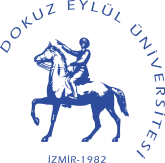 DOKUZ EYLÜL ÜNİVERSİTESİ EĞİTİM BİLİMLERİ ENSTİTÜSÜYÜKSEK LİSANS TEZ DEĞERLENDİRME KİŞİSEL RAPORU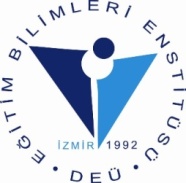 Öğrencinin Adı SoyadıÖğrencinin NumarasıAnabilim DalıProgramı:Danışmanının Unvanı Adı SoyadıTez AdıEVETHAYIRDÜZELTİLMELİTez başlığı, çalışma konusunu yansıtıyor mu?Tez özeti yapılan çalışmayı açıklıyor mu?İngilizce başlık ve Abstract yabancı dil açısından uygun mudur?Tablo, grafik, resim vs. görseller tezin içinde uygun şekilde kullanılmış mıdır?Tez yazım kurallarına ve yazım düzenine uygun mu?Tez, alanına uygun ve orijinal nitelikte midir? Tezin problem durumu ve alt problemleri uygun olarak belirtilmiş midir? Tezin bulgular ve sonuç bölümleri birbirine uyumlu mudur?Tezin öneriler bölümü yapılan çalışmada elde edilen bulgulara uygun olarak hazırlanmış mıdır?Metin içi atıflar kaynakça bölümünde gösterilmiş, kaynakça bölümündeki atıflar metin içinde kullanılmış mıdır?      Teze Yönelik Genel DeğerlendirmeSonuçTarafımdan değerlendirilen bu tez, yüksek lisans tezi olarak; Savunulabilir niteliktedir. Düzeltmeler için ek süre verilmelidir.   Ret edilmesi gerekmektedir.Unvanı Adı SoyadıKurumuAnabilim Dalı/Bilim DalıKurumsal e-posta adresiTarih 	İMZA